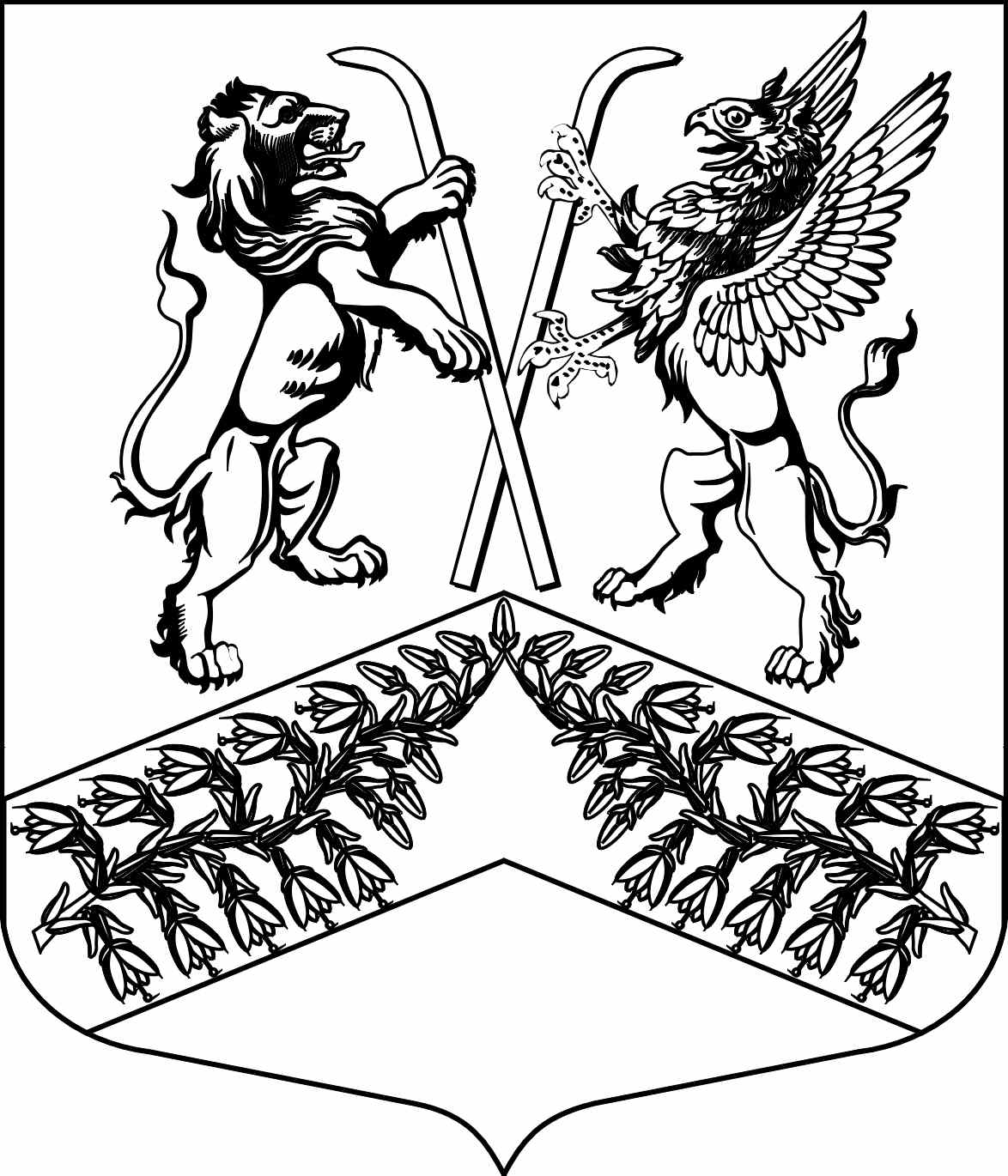 Муниципальное образование«Юкковское сельское поселение»Всеволожского муниципального района Ленинградской областиГ Л А В А  М У Н И Ц И П А Л Ь Н О Г О  О Б Р А З О В А Н И ЯР А С П О Р Я Ж Е Н И Е___21.12.2020___                                                                          №  __44__                   дер. ЮккиО созыве внеочередного заседания совета депутатов муниципального образования «Юкковское сельское поселение» Всеволожского муниципального района Ленинградской областиНа основании инициативы главы муниципального образования «Юкковское сельское поселение» Всеволожского муниципального района Ленинградской области, в соответствии с п. 3 ст. 18 Регламента совета депутатов муниципального образования «Юкковское сельское поселение» Всеволожского муниципального района Ленинградской области:Созвать внеочередное заседание совета депутатов муниципального образования «Юкковское сельское поселение» Всеволожского муниципального района Ленинградской области 23 декабря 2020 года в 11:00 по адресу: Ленинградская область, дер. Юкки, Ленинградское шоссе, д.26, здание администрации муниципального образования «Юкковское сельское поселение» Всеволожского муниципального района Ленинградской области, каб. № 5.Утвердить проект повестки внеочередного заседания совета депутатов муниципального образования «Юкковское сельское поселение» Всеволожского муниципального района Ленинградской области четвертого созыва согласно приложению. Контроль исполнения настоящего распоряжения оставляю за собой.Глава муниципального образования                          _______________             Л.А. ЧерепановаПриложение к распоряжению главы МО «Юкковское сельское поселение»Всеволожского муниципального района Ленинградской областиот ___21.12.2020____№ __44__ПОВЕСТКА ДНЯ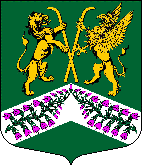 заседания совета депутатов муниципального образования«Юкковское сельское поселение»Всеволожского муниципального района Ленинградской области  четвертого созыва23.12.2020                                                                                                                                   11:00О бюджете муниципального образования «Юкковское сельское поселение» на 2021 год. (Жданова А.Ю. – главный специалист – главный бухгалтер отдела экономики и финансов).Об утверждении Порядка предоставления иных межбюджетных трансфертов на осуществление части полномочий по решению вопросов местного значения из бюджета муниципального образования "Юкковское сельское поселение" в бюджет муниципального образования «Всеволожский муниципальный район» Ленинградской области. (Жданова А.Ю. – главный специалист – главный бухгалтер отдела экономики и финансов).Об утверждении размеров должностных окладов муниципальных служащих и работников, замещающих должности, не являющиеся муниципальными должностями муниципальной службы администрации и совета депутатов муниципального образования «Юкковское сельское поселение» и ежемесячных надбавок за классный чин муниципальным служащим администрации и совета депутатов муниципального образования «Юкковское сельское поселение». (Жданова А.Ю. – главный специалист – главный бухгалтер отдела экономики и финансов).Об установлении денежного содержания главе администрации муниципального образования «Юкковское сельское поселение» на 2021 год. (Жданова А.Ю. – главный специалист – главный бухгалтер отдела экономики и финансов).О возмещении расходов, связанных с осуществлением депутатской деятельности, депутатам совета депутатов муниципального образования «Юкковское сельское поселение» Всеволожского муниципального района Ленинградской области четвертого созыва на 2021 год. (Жданова А.Ю. – главный специалист отдела экономики и финансов).О плане работы совета депутатов муниципального образования «Юкковское сельское поселение» Всеволожского муниципального района Ленинградской области на 2021 год (Шишкина Е.И. – главный специалист совета депутатов).Об утверждении штатного расписания совета депутатов муниципального образования «Юкковское сельское поселение» Всеволожского муниципального района Ленинградской области на 2021 год (Шишкина Е.И. – главный специалист совета депутатов).О принятии муниципальным образованием «Юкковское сельское поселение» Всеволожского муниципального района Ленинградской области осуществления части полномочий по решению вопросов местного значения в сфере осуществления муниципального земельного контроля муниципального образования «Всеволожский муниципальный район» Ленинградской области на 2021 год. (Шишкина Е.И. – главный специалист совета депутатов).Об утверждении порядка осмотров зданий, сооружений, расположенных на территории МО «Юкковское сельское поселение» Всеволожского муниципального района Ленинградской области, на предмет их технического состояния и надлежащего технического обслуживания в соответствии с требованиями технических регламентов, предъявляемыми к конструктивным и другим характеристикам надежности и безопасности объектов, требованиями проектной документации указанных объектов. (Привалова Е.С. – начальник отдела землеустройства).О передаче полномочий по проведению осмотров зданий, сооружений и выдачи рекомендаций об устранении выявленных в ходе таких осмотров нарушений на 2021 год. (Привалова Е.С. – начальник отдела землеустройства).Об утверждении Положения о муниципальной казне муниципального образования «Юкковское сельское поселение» Всеволожского муниципального района Ленинградской области (Привалова Е.С. – начальник отдела землеустройства).О передаче полномочий по организации ритуальных услуг администрации МО «Всеволожский муниципальный район». (Мартьянов П.В. – заместитель главы администрации).О внесении изменений в решение совета депутатов муниципального образования «Юкковское сельское поселение» Всеволожского муниципального района Ленинградской области от 15.05.2020 № 011 «О принятии осуществления части полномочий по решению вопросов местного значения в области обращения с твердыми коммунальными отходами». (Мартьянов П.В. – заместитель главы администрации).Разное: обращение Комитета градостроительной политики Ленинградской области от 26.11.2020 № 01-16-382/2020 о согласовании проекта текстового и графического описания границ МО «Выборгский муниципальный район» ЛО подготовленный в рамках работ по внесению изменений в областной закон от 15.06.2010 № 32-оз «Об административно-территориальном устройстве Ленинградской области и порядке его изменения».МЕСТО ПРОВЕДЕНИЯ:Ленинградская область, Всеволожский район, дер. Юкки, Ленинградское шоссе, д.26, здание администрации МО «Юкковское сельское поселение», каб. № 5.